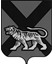 ТЕРРИТОРИАЛЬНАЯ ИЗБИРАТЕЛЬНАЯ КОМИССИЯ ПАРТИЗАНСКОГО РАЙОНАРЕШЕНИЕс. Владимиро-Александровское     16 часов  10  минут.О регистрации кандидата  на должность главы Новицкого сельского поселения Партизанского муниципального районаИвашкина Анатолия МихайловичаРассмотрев поступившие в территориальную избирательную комиссию Партизанского района документы, необходимые для регистрации кандидата и проверив соответствие порядка выдвижения кандидата на должность главы Новицкого сельского поселения Партизанского муниципального района   Ивашкина Анатолия Михайловича требованиям Избирательного кодекса Приморского края, территориальная избирательная комиссия Партизанского района установила следующее.Порядок выдвижения кандидата на должность главы  Новицкого сельского поселения Партизанского муниципального района, порядок сбора подписей и оформления подписных листов,  соответствуют требованиям Избирательного кодекса Приморского края.Кандидатом на должность главы  Новицкого сельского поселения Партизанского муниципального района Ивашкиным Анатолием Михайловичем   для регистрации были представлены  26 (двадцать шесть) подписей избирателей. В соответствии  со статьёй 45 Избирательного кодекса Приморского края было проверено 26 (двадцать шесть) подписей,    26 подписей признаны действительными. Оснований для отказа  в регистрации не усматривается.Руководствуясь статьями 27, 45, 46 Избирательного кодекса Приморского края территориальная избирательная комиссия Партизанского районаРЕШИЛА:1. Зарегистрировать кандидата на должность главы Новицкого сельского поселения Партизанского муниципального района Ивашкина Анатолия Михайловича,  14 июня 1978  года рождения; образование  высшее профессиональное; Артемовский район электрических сетей подстанции 500 кВ «Лозовая», инженер второй категории; проживает: Приморский край, город  Партизанск;  не судим;  самовыдвижение: 31.07.2014.2. Выдать зарегистрированному кандидату на должность главы Новицкого сельского поселения Партизанского муниципального района   Ивашкину Анатолию Михайловичу  удостоверение установленного образца.3. Направить данное решение  в газету «Золотая Долина» для опубликования и разместить на официальных сайтах Избирательной комиссии Приморского края, администрации Партизанского муниципального района  в  разделе «территориальная избирательная комиссия Партизанского района». Председатель комиссии					Ж.А. ЗапорощенкоСекретарь комиссии						Т.И. Мамонова08.08.2014 333/86-3